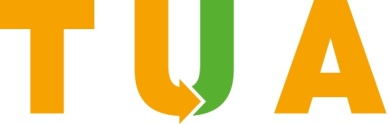 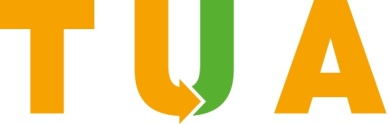 AVVISOTua informa la gentile clientela che, in ossequio al contenuto del “documento operativo” per il raccordo degli orari di inizio e termine delle attività didattiche e dei servizi di trasporto pubblico locale, urbano ed extraurbano,  approvato dai componenti del tavolo di coordinamento istituito presso la Prefettura di Pescara, dal prossimo 7 gennaio 2021 saranno in vigore i riportati orari del servizio urbano:Pescara lì 31 dicembre 2020LA DIREZIONEAUTOLINEAOrariFarindola-Penne-Passo Cordone-Pescara06:10Villa Celiera-Montebello di Bertona-Passo Cordone-Pescara06:10Penne-Cepagatti-Chieti06:40Penne-Loreto(Via Sablanico)-Pescara Tribunale (A13)06:43Penne-Loreto-Città Sant'Angelo (Cardinale L)06:45Penne-Collecorvino-Pescara (Cardinale U)06:45Piccianello(C.da Piane)-Collecorvino(Via Caparrone)-Pescara (A09)06:45Penne-Loreto(Via Sablanico)-Pescara NON STOP06:45Penne-Collecorvino-Pescara Manthonè (A07)06:45Piccianello-Collecorvino (coincidenza per Pescara  st. Collecorvino)06:50Loreto(Via Paterno)-Pescara Manthonè (A05)06:55Loreto(Via Cartiera)-Pescara Itis Volta (A11)06:57Penne-Loreto(Via Cartiera)-Pescara Manthonè (A15)06:57Penne-Loreto(Via Cartiera)-Pescara07:00Piccianello-Collecorvino-Pescara (A03)07:05Penne-Loreto(Via Cartiera)-Pescara Tribunale07:20Penne-Loreto(Via Cartiera)-Pescara Michetti07:40Piccianello-Collecorvino (coincidenza per Pescara  st. Collecorvino)07:45Case Bruciate-S. Quirico-Farindola-Cupoli-Penne-Passo Cordone-Pescara (Castelfino)07:45Villa Celiera-Montebello di Bertona-P. Cordone-Pescara (Di Febo e C.)08:00Penne-Loreto(via Sablanico)-Pescara (Presutti)08:25Penne-Collecorvino-Pescara Itis Volta08:25Penne-Collecorvino(Via Caparrone)-Pescara Michetti08:25Penne-Loreto(Via Paterno)-Pescara 08:25Penne-Loreto(Via Cartiera)-Pescara(Manthonè)08:30Piccianello (C.da Piane)-Collecorvino FS (in coincidenza st. Collecorvino per Pescara)08:30Penne-Loreto-Città Sant'Angelo (Cardinale L)08:45Pescara-Loreto(via Cartiera)-Penne (A18)13:00Pescara Itis Volta-Loreto(Via Sablanico) -Penne (Presutti)13:05Pescara Itis Volta-Collecorvino-Piccianello(C.da Piane) (A04)13:05Pescara Manthonè-Loreto (Via Paterno)-Penne (A02)13:05Pescara Itis Volta-Collecorvino(Via Caparrone)-Penne-Loreto (A10)13:05Pescara-Loreto(Via Cartiera)-Penne13:10Pescara-Collecorvino-Penne (A08)13:10Pescara Michetti-Loreto (Via Cartiera)-Penne (A16)13:10Città Sant'Angelo-Loreto-Penne (Cardinale L)13:10Pescara-Collecorvino-Piccianello(C.da Piane)13:15Pescara-Farindola13:15Chieti-Cepagatti-Penne14:05Pescara Manthonè-Loreto(Via Paterno)-Penne (A02)14:35Pescara Itis Volta-Collecorvino-Piccianello(C.da Piane) (A04)14:35Pescara Itis Volta-Collecorvino(Via Caparrone)-Penne-Loreto (A10) Di Febo e C.)14:35Pescara Michetti-Loreto(Via Cartiera)-Penne (A16)14:40Pescara-Loreto(Passo Cordone)-Montebello Di Bertona-Villa Celiera14:40Città Sant'Angelo-Loreto-Penne (Cardinale L)14:40Peschiole-Brittoli-Vicoli-Carpineto-Civitella Casanova-Penne06:00Pescara-Collecorvino-Piccianello-Penne06:35Pescara-Collecorvino-Penne (B/32)06:40Pescara-Loreto(Via Sablanico)-Penne (B/28)06:40Elice-Castilenti-Penne (Manieri)06:45Pescara-Loreto(Via Paterno)-Penne (B/4)06:45Pescara-Loreto(Via Cartiera)-Penne06:50Villa Celiera-Vestea-Montebello di Bertona-Penne (Manieri)06:50Pescara-Loreto (via Sablanico)-Penne (Presutti)06:50Farindola-Montebello di Bertona-Penne06:55Castiglione M.R.-4 strade di Elice-Penne (Manieri)06:55Arsita-Roccafinadamo-Penne (Manieri)07:00Case Bruciate-S. Quirico-Farindola-Cupoli-Penne (Castelfino)07:20Farindola-Cupoli-Penne07:25Poggio Ragone-Passo Cordone-S.Pellegrino-Penne07:25Loreto(Via Fiorano)-Penne (54)07:45Penne-Loreto(Via Cartiera)-Pescara14:10Penne-Cupoli-Farindola (Castelfino)14:10Penne-Montebello di Bertona-Farindola14:10Penne-Roccafinadamo-Arsita (Manieri)14:10Penne-Castiglione M.R-Bisenti (Manieri)14:10Penne-Elice-Castilenti (Manieri)14:10Penne-Montebello di Bertona-Villa Celiera (Manieri)14:10Penne-Civitella Casanova-Carpineto-Peschiole14:10Penne-Collecorvino-Pescara (A08)14:10Penne-Loreto(Via Fiorano-Paterno)-Pescara (A14)14:10Penne-Loreto(via Sablanico)-Pescara (Presutti)14:10Penne-Picciano-Collecorvino(Via Caparrone)-Pescara (B/37)14:10Penne-Cupoli-Farindola-Case Bruciate-Farindola15:50